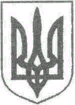 УКРАЇНАЖИТОМИРСЬКА ОБЛАСТЬНОВОГРАД-ВОЛИНСЬКА МІСЬКА РАДАРІШЕННЯдвадцята сесія                                                                                   сьомого  скликаннявід                      № Про майно комунальної власності територіальної     громади     міста          Керуючись статтею 25,  частиною другою статті 60 Закону України „Про місцеве самоврядування в Україні“, розглянувши звернення юридичних осіб, міська радаВИРІШИЛА:      1. Безоплатно прийняти від асоціації Новоград-Волинського земляцтва за кордоном в комунальну власність територіальної громади міста Новограда-Волинського полотно дороги протяжністю 175 м/п та доріжку тротуарну протяжністю 56 м/п, облаштованих залізобетонними плитами на  кладовищі на вул. Коростенській.       2. Комунальному підприємству Новоград-Волинської міської ради ,,Новоград-Волинськжитлосервіс“ (Моісєєв С.В.) взяти на баланс майно, зазначене в пункті 1 цього рішення.      3. Контроль за виконанням цього рішення покласти на постійну комісію міської ради з питань міського бюджету і комунальної власності (Юшманов І.Г.), заступника міського голови Шалухіна В.А.Міський голова                                                                                    В.Л. Весельський